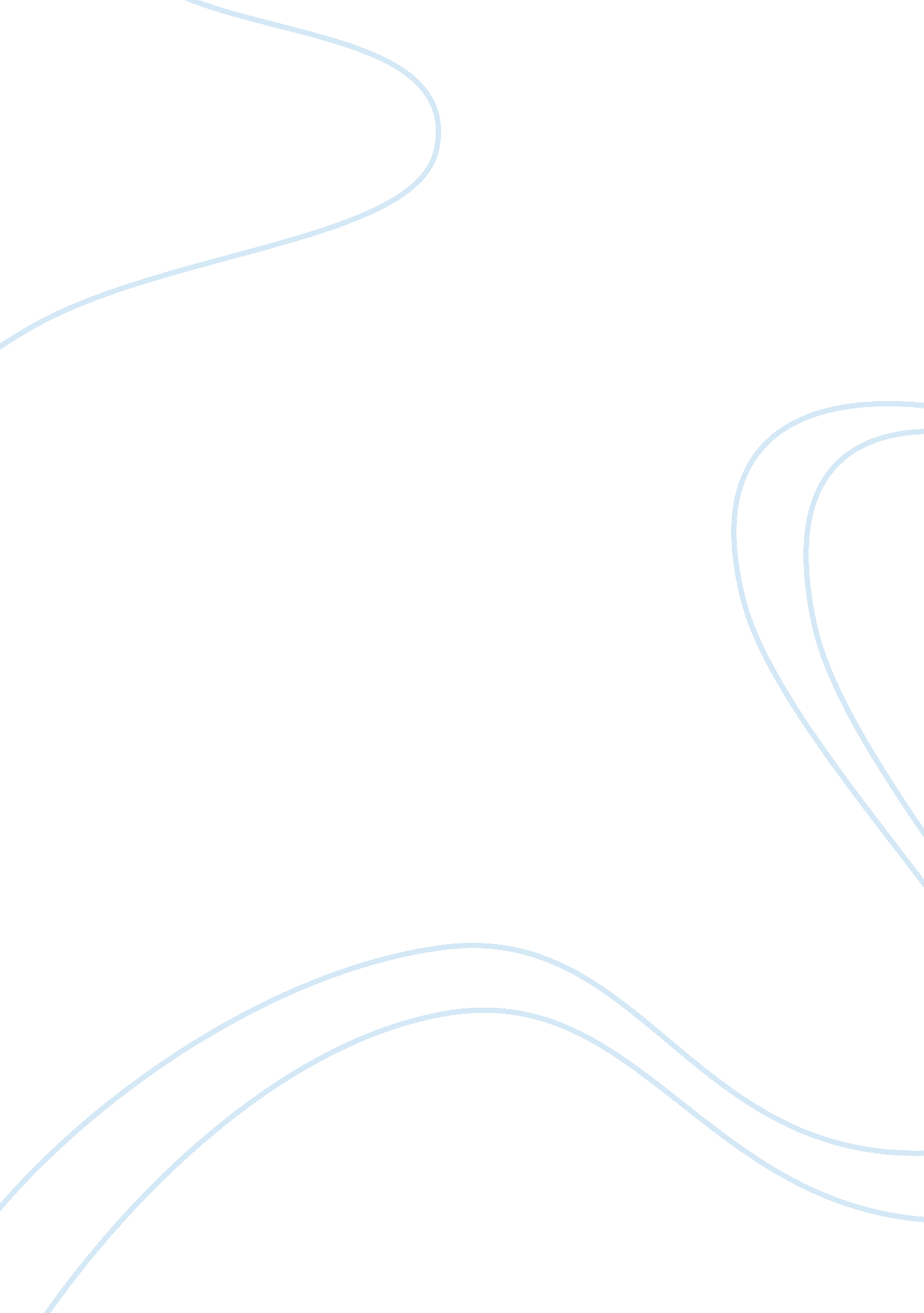 Operation paper research paperBusiness, Management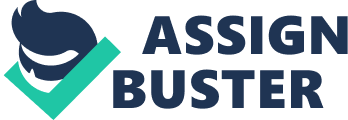 History gives reference and a deep scope on the current issues. This can also be applied in the operations management to provide a wide scope and stimulate student interest on the topic. The history of medieval English army looks at king of England, Henry in his preparation for the war of Agincourt. The army had the pressure of maintaining constant supply of arrows of lows because there was a shortage caused by high consumption of arrows during the war. Henry fought with army that was three times bigger than his own army is. He, therefore, prepared by ensuring steady supply of arrows and ordered supply of addition master arrows. He also created a monopoly that would not allow competitors to supply the arrows. Henry prepared to enhance supply of sufficient arrows and piled stock. Henry would have used both formal and informal historical information to initiate his plans (Hardy, 2006). 
History of medieval history is crucial in making critical decision concerning supply chain. In supply chain, research should be undertaken to determine the needs of the customers. Quality of products was also critical in sourcing of products by Henry. To ensure quality, longbows were sourced from Spain and Italy. Quality at source is critical in ensuring assurance and total quality management. According to medieval, supply chain gives recommendation on effective supply management. This includes making purchases of the right quality, at the right time and delivery at right time and in full. History is a significant subject that is critical in all area of business. In particular, medieval history helps has great significance in current operational management. It acts as a reference of principles that can be followed by supply chain manager. It also gives methodology used by previous leaders hence offering a room for correction (Hilton, 2002). Modern day operations are improvement from historical events. They inspire the new generation and offer a room for improvement. The procurement process of arrows by arrow gives an insight on the procurement procedures that will ensure sourcing of quality goods and delivery at the right time. The history of medieval stimulates the student to gain interest in the subject of operation management by assessing the methodology used by henry V in procurement, supply chain and operational management. It also involves a student in series of event that happened in English history of 1400s. Henry used some practices in the procurement process that are currently referred academic theories various subjects. History acts as stimulation to innovation and engages student in discussions that result to creativity. 
Henry V was successive and won the fight. His skills in operation management are applied in academic theories in various business fields. His operation made him conquer French emperor. Medieval supply chain and stock keeping of arrows gave a competitive edge to the army hence winning the war against French army. Hence, history informs and gives understanding of the current activities. History should not be ignored since it acts as an inspiration and stimulation to the coming generations (Chopra and Meindl, 2007). It also drives and brings innovation in various subjects in the academic field. Henry practices as given in the medieval history are critical for the current affairs in the operation management. Hence history is a body of knowledge and hence an inspiration to the next generation. References Chopra, S. And Meindl, P. (2007), Supply Chain Management, Strategy, Planning & Operations. 
Third Edition, Harlow, Pearson Education Limited. 
Hardy, R (2006). Longbow: A Social and Military History. Stroud, Sutton Publishing Limited. 
Hilton, R H (2002). English and French Towns in Feudal Society: A Comparative Study. 
Cambridge University Press. 